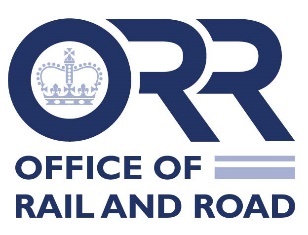 Response to ORR’s consultation – Changes to the Passenger Access General ApprovalThis pro-forma is available to those who wish to use it to respond to our consultation. Please send your response to louise.beilby@orr.gov.uk and cc emyl.lewicki@orr.gov.uk by 5 October 2022. Please contact Louise Beilby at ORR with any queries.About youFull name: Job title: Organisation: Email*: 	Telephone number*: 	*This information will not be published on our website.	Questions1. Do you agree with the changes we have proposed?2. If you disagree with any of the proposed changes, please tell us why, quoting the relevant paragraph number. Please provide economic, contractual, legal, operational, regulatory or performance-based evidence to support your position.3. Do you have any suggestions for additional changes to the Passenger Access General Approval 2009 that you wish us to consider that we have not included?4. Do you believe that we should reconsider our stance on any of the suggested changes that we decided NOT to take forward? If so, please also explain why.5. Are there any other comments you wish to make in relation to the Passenger Access General Approval 2009 as a whole?6. Will any of these proposed amendments necessitate changes to other public documents, e.g., the model TAC?7. Do you believe that the proposed changes to the body of the Passenger Access General Approval 2009 make it sufficiently clear in itself without the need for an accompanying set of guidance notes?8. Do you have any comments on the revised drafting of the proposed Passenger Access General Approval 2009 at Annex C?Are there any other comments you would like to make?Publishing your responseWe plan to publish all responses to this consultation on our website. Should you wish for any information that you provide to be treated as confidential, please be aware that this may be subject to publication, or release to other parties or to disclosure, in accordance with the access to information regimes. These regimes are primarily the Freedom of Information Act 2000 (FOIA), the UK General Data Protection Regulation (UK GDPR) the Data Protection Act 2018 (DPA) and the Environmental Information Regulations 2004.Under the FOIA, there is a statutory code of practice with which public authorities must comply and which deals, amongst other things, with obligations of confidence. In view of this, if you are seeking confidentiality for information you are providing, please explain why. If we receive a request for disclosure of the information, we will take full account of your explanation, but we cannot give an assurance that confidentiality can be maintained in all circumstances. An automatic confidentiality disclaimer generated by your IT system will not, of itself, be regarded as binding on ORR.If you are seeking to make a response in confidence, we would also be grateful if you would annex any confidential information, or provide a non-confidential summary, so that we can publish the non-confidential aspects of your response.Any personal data you provide to us will be used for the purposes of this consultation and will be handled in accordance with our privacy notice, which sets out how we comply with the UK General Data Protection Regulation and Data Protection Act 2018.ConsentIn responding to this consultation you consent to us:handling your personal data for the purposes of this consultation; andpublishing your response on our website (unless you have indicated to us that you wish for your response to be treated as confidential as set out above.)Your consent to either of the above can be withdrawn at any time. Further information about how we handle your personal data and your rights is set out in our privacy notice.Format of responsesSo that we are able to apply web standards to content on our website, we would prefer that you email us your response either in Microsoft Word format or OpenDocument Text (.odt) format. ODT files have a fully open format and do not rely on any specific piece of software.If you send us a PDF document, please:create it directly from an electronic word-processed file using PDF creation software (rather than as a scanned image of a printout); andensure that the PDF's security method is set to no security in the document properties.